Cele konkursu:Kształtowanie wyobraźni dzieci poprzez tworzenie różnorodnych prac plastycznych   na określony temat.Rozbudzanie i rozwijanie wrażliwości estetycznej oraz zdolności i umiejętność artystycznych.Alternatywna forma twórczego spędzania czasu wolnego.Inspirowanie do twórczych poszukiwań w dziedzinie plastyki, poszerzenie wiedzy w zakresie różnych technik plastycznych.
Temat konkursu: „Bukiet dla mamy”- praca plastycznaOrganizatorzy konkursu: Organizatorem konkursu jest Przedszkole nr 351 im. Wandy Chotomskiej, ul. Warchałowskiego 4, 02–776 Warszawa,Osoby udzielające informacji o konkursie : Marta Jach, Kinga Błażejczyk, Jowita Dudzik ,Telefon do kontaktu 22 2594050. Uczestnicy konkursu:Konkurs adresowany jest do dzieci 3,4,5 i 6 letnich. Każde przedszkole może przesłać po jednej pracy z każdej grupy wiekowej.Format pracy A4, technika wykonania dowolna, płaska.Każda praca powinna zwierać na odwrocie metryczkę: imię , nazwisko i wiek dziecka; imię i nazwisko nauczyciela pod kierunkiem, którego powstała praca oraz adres przedszkola, numer telefonu i adres mailowy. Praca plastyczne należy nadesłać lub dostarczyć osobiście na adres przedszkola: Przedszkole nr 351 im. W. Chotomskiej 02- 776 Warszawa z dopiskiem Konkurs plastyczny pt.: ,,Bukiet dla mamy’’.W konkursie mogą brać udział jedynie te prace, które nie zostały nigdzie publikowane, ani nie brały udziału w żadnym innym konkursie.Nadesłane prace przechodzą na własność organizatora.


Harmonogram konkursu:Konkurs trwa od 24.04.2024 do 24.05.2024Rozstrzygnięcie konkursu nastąpi 29.05.2024Prace nadesłane po terminie nie będą brane pod uwagę w konkursie, decyduje data stempla pocztowego. Wyniki konkursu zostaną opublikowane na stronie internetowej przedszkola: https://przedszkole351.edupage.org/ .,  Facebooku: ,,Miłośnicy Przedszkola nr 351 im. Wandy Chotomskiej w Warszawie’’ oraz przesłane do placówek drogą email.Kryteria oceny prac konkursowych:Do rozstrzygnięcia konkursu zostanie powołana komisja konkursowa, która oceni prace pod względem:samodzielności i wkładu dziecka,zgodności z tematem konkursu,estetyki wykonania.Postanowienia ogólne:Warunkiem uczestniczenia w konkursie jest wypełnienie zgody na przetwarzanie danych osobowych oraz zgody rodziców, prawnych opiekunów na udział dziecka w konkursie. (załącznik 1 )Prace, które nie spełnią powyższych warunków nie będą brane pod uwagę.Przekazanie prac na konkurs jest jednoznaczne z uznaniem niemniejszego regulaminu oraz oświadczeniem o prawach autorskich bez naruszenia praw osób trzecich do nadesłanych prac  i wyrażaniem zgody na przetwarzanie danych osobowych związanych z RODO. Nagrody:Komisja konkursowa wyłoni spośród nadesłanych prac 1,2,3 miejsce z każdej grupy wiekowej.Autorzy nagrodzonych prac dostaną dyplomy i nagrody rzeczowe. Załącznik nr 1 RODZICA/OPIEKUNA PRAWNEGO UCZESTNIKA
Konkurs plastyczny „Bukiet dla mamy”.
Jako przedstawiciel ustawowy/inna osoba uprawniona do reprezentowania              uczestnika .............................................................................................................................................                                                (imię i nazwisko dziecka) wyrażam zgodę na udział dziecka w  konkursie plastycznym „Bukiet dla mamy”, którego organizatorem jest: Przedszkole Nr 351 im. Wandy Chotomskiej ul. Warchałowskiego 4, 02-776 Warszawa, zwany dalej Organizatorem. Świadomie i dobrowolnie wyrażam zgodę na przetwarzanie moich danych osobowych (w zakresie imienia  i nazwiska) oraz danych osobowych dziecka (w zakresie imienia, nazwiska, wieku i nazwy placówki do, której uczęszcza dziecko) w trybie art. 6a ust. 1 lit. a Rozporządzenia Parlamentu Europejskiego i Rady (UE) 2016/679 z dnia 27 kwietnia 2016 r. w sprawie ochrony osób fizycznych w związku z przetwarzaniem danych osobowych i w sprawie swobodnego przepływu takich danych oraz uchylenia dyrektywy 95/46/WE (ogólne rozporządzenie o ochronie danych) (Dz. Urz. UE L 119 z 04.05.2016 r. str. 1) dalej jako RODO, w celach związanych  z udziałem dziecka w ww. Konkursie zgodnie z jego Regulaminem. Oświadczam, że: •          zapoznałam/zapoznałem się z treścią klauzuli informacyjnej dotyczącej przetwarzania            moich danych osobowych i danych osobowych dziecka zawartej w Regulaminie            Konkursu. •	zapoznałam/zapoznałem się z Regulaminem ww. Konkursu i w pełni go akceptuję,  …………………………                                                   ……………………………………………Miejscowość i data                                               Czytelny podpis rodzica/prawnego opiekuna                                                                                             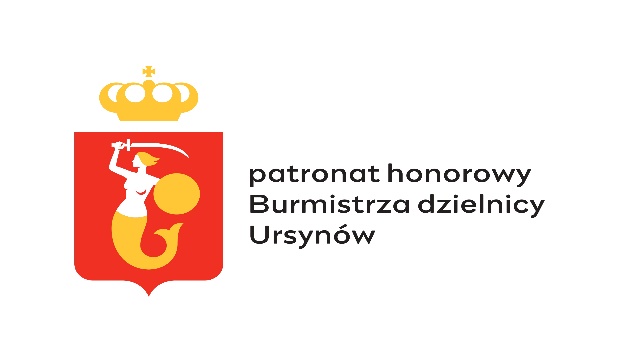 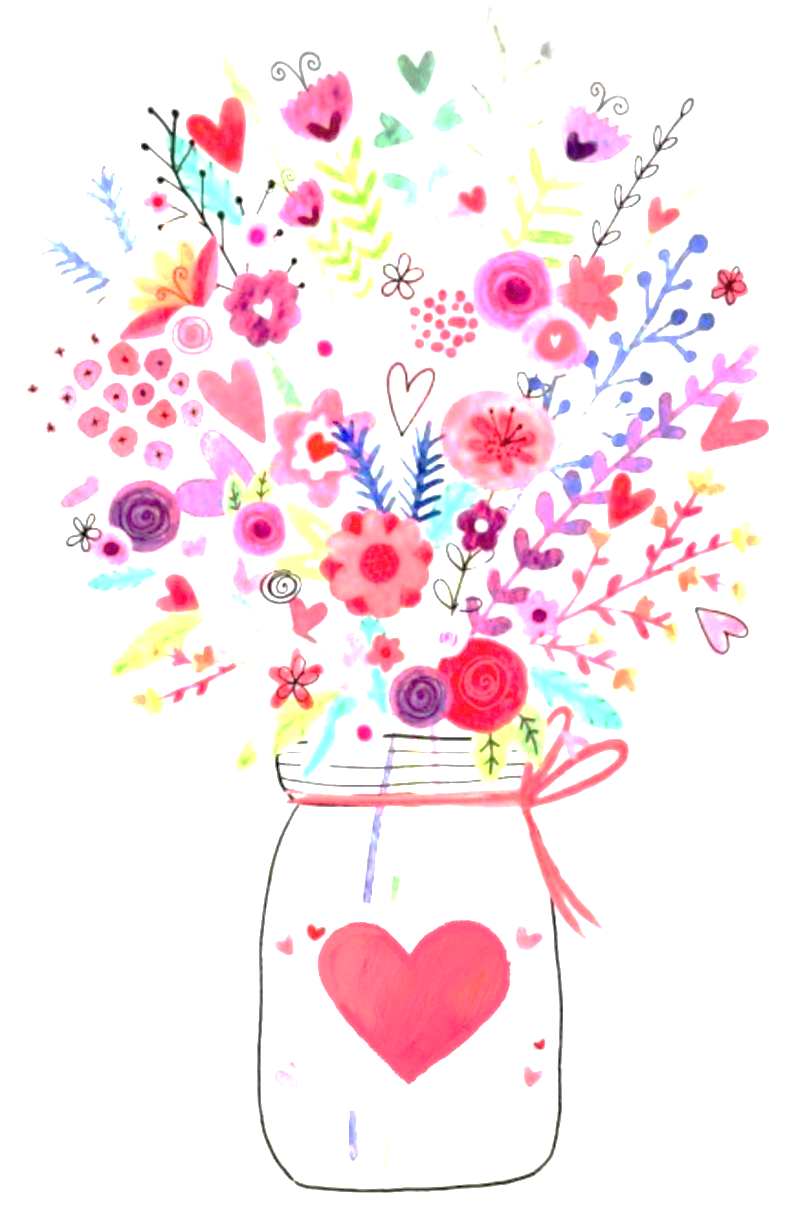 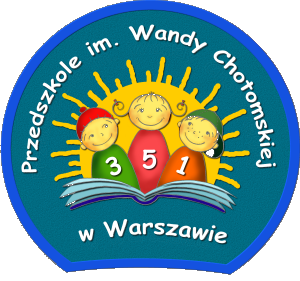 